Volunteer Expression of Interest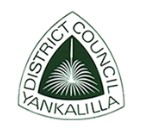 Mr         Mrs        Ms         Miss         Other          Surname:               			 Given Name/s:                                                          Preferred Name:              		 Date of Birth:                                                              I identify my gender as:               	Private Address:                                                        Suburb:                                     P/Code:     	 Postal Address:                                                         Suburb:                                    P/Code:     	 Home Phone:                                                               Mobile:     	Email:               	What type of area or group would you like to work with?What type role are you interested in undertaking? (i.e. team leadership, consultancy, project, marketing, fundraising, gardening, administration, data entry, transport, committee member, other …)What are your reasons for seeking volunteer employment with us?Develop or practice new skills                                      Opportunity to meet peopleExplore a career change                                              For a referenceOpportunity to help the community                               Personal Development i.e. increase confidenceShare your knowledge and/or skills                               Other:   	What is your current employment status?Centrelink                                                                   StudentEmployed (Part or Full time)                                         UnemployedRetired                                                                       Other:    	If you answered “Centrelink” please tick the program below:Mutual Obligation                   New Start                       Volunteer Work Initiative                      OtherHow many hours per week of voluntary work are you required to undertake?  	When are you available to volunteer with us?AM (9 am to 12 noon) PM (12 noon to 5 pm) Evening (5 pm to 8 pm)School Hours (9.30 am to 2.30 pm)Mon          Tue          Wed         Thur          Fri           Sat         SunWeekly            Fortnightly            Monthly            One-off      Other:    	We thank you for considering volunteering with the District Council of Yankalilla!Do you have a current valid driver’s licence?                Yes         NoDriver’s License Number:                                           Expiry Date:                                 Class:Have you had any accidents or been convicted of any offences relating to the use of a motor vehicle in the last five years (excluding minor infringements)                  Yes          No If “yes, please describeAre you willing to use your own vehicle for volunteer work?           Yes          NoVehicle Type:                                                           Registration Number:    	 Is the vehicle comprehensively insured?                              Yes               NoPlease present your current drivers license and comprehensive insurance certificate to the interviewerInsurance Expiry Date:                                                 Insurance Company   	Please provide brief details of your work history or previous volunteer experience:(attach a current resume if you wish)Do you have any formal qualifications, specific skills or hobbies?            Yes          NoIf “yes”, please indicate (i.e. Leadership, Marketing, Finance, IT, Adult Education, Maintenance, Gardening, Driving, Cooking, Art, Craft, Sport, Music)Do you speak languages other than English?If “yes”, please provide details of language and to what level (i.e, French, fluent)Are you currently in a volunteering role?            Yes          No          If yes, please describeDo you hold a current First Aid Certificate?             Yes          NoIf “yes” state the date of your most recent qualification and First Aid LevelHave you a current SA Police Check?            Yes           No     If “yes” Expiry Date  	Have you a current Child Safe Environments certificate?        Yes          NoIf “yes” Expiry Date  	Health DeclarationWe have a duty of care to ensure that your health is not impaired as a result of any assigned volunteer role. Whilst completion of this section is not compulsory, it is to your benefit to equip us with relevant information to ensure your role and duties are appropriate to you and allow us to provide any necessary support.If you have answered “yes” to any of the above please describe the condition and any assistance we canprovide to support you in your volunteering role.RefereesName:                	Relationship:                                                             Home Phone:    		 Work Phone:                                                                Mobile:    	Best time to contact:                         morning                     afternoon                       eveningeveningEmergency Contact Details   (Please provide details of parent/guardian if under 18 years)Name:           	Relationship:                                                             Home Phone:     		 Work Phone:                                                                Mobile:    	Private Address:                                                           Suburb:                                      P/Code:   	Name:           	Relationship:                                                             Home Phone:     		 Work Phone:                                                                Mobile:    	Private Address:                                                           Suburb:                                      P/Code:  	ConsentsApplicant’s DeclarationI declare that to the best of my ability the information contained in this Volunteer Expression of Interest form is accurate and correct and I agree to notify the District Council of Yankalilla of any changes to my circumstances that may affect my volunteering role.Signature:                                                                                      Date:      	If under 18 years of age, we require parental/guardian permission:Name                                                                                            Phone:   	 Signature:                                                                                      Date:      	Visitor Information CentreCommunity TripsLibraryTourismYouth & Community CentreEnvironment (Coastal)EventsLocal HistoryParks and GardensCHSP – Community CarYouthFleurieu Coast Free Bikes ProgramArts or CulturalHave you ever suffered from a back condition or spinal disorder? Have you had or do you have a sight, hearing or speech condition? Have you ever suffered from a heart or lung conditions?Yes Yes YesNo No NoHave you ever had any joint disorder/arthritis, rheumatism or similar?YesNoHave you ever had epilepsy, fainting spells or periods of unconsciousness?Do you have a diabetic condition or a serious allergic reaction to anything?YesYesNoNoDo you have any serious health issue which you consider we should be aware?YesNoIf required would you be willing to undertake a medical examination?YesNoI give permission for a referee checkYesNoI give permission for a National Police security checkYesNoI am willing to undertake Child Safety Environments trainingYesNoI give permission for my name and/or photograph being used in any Council Publications, Messenger, Newsletter, Websites or other materialYesNo